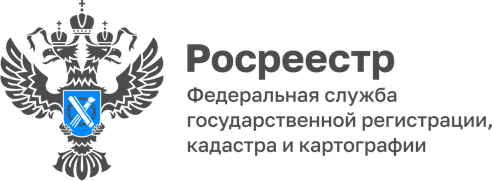 ПРЕСС-РЕЛИЗ11.12.2023  Для размещения в социальных сетях и на сайте 
Актуальные вопросы, связанные со снижением приостановлений учетно-регистрационных действийВажнейшим направлением деятельности Управлением Росреестра по Алтайскому краю является работа, направленная на снижение количества приостановлений и отказов в осуществлении учетно-регистрационных действий.Качество подготавливаемых кадастровыми инженерами технических, межевых планов, актов обследования  существенно влияет на количество принятых решений о приостановлении, соответственно, на качество предоставляемых государственных услуг.Законодательство не стоит на месте, и многие вопросы дорабатываются, изменяются. Так, например, ранее Управлением Росреестра в соответствии с Постановлением Правительства РФ от 24.02.2009 № 160 "О порядке установления охранных зон объектов электросетевого хозяйства и особых условий использования земельных участков, расположенных в границах таких зон" требовалось письменное решение о согласовании с сетевой организацией строительства,  реконструкции или сноса зданий и сооружений, находящихся в охранных зонах объектов электросетевого хозяйства и в случае его отсутствия учетно-регистрационное действие приостанавливалось. Данное решение сетевой организации раньше не было обязательным приложением к техническому паспорту объекта капитального строительства, однако же учетно-регистрационное действие без него провести было невозможно.В последствие, а именно 01.09.2023 в вышеуказанное Постановление были внесены изменения, и в первую очередь, скорректированы правила о строительстве, реконструкции объектов капитального строительства в охранных зонах объектов электросетевого хозяйства, а также отменена необходимость предоставление решения сетевой организации.Однако, в случае поступления документов в «упрощенном порядке», если объект недвижимого имущества входит в границы зоны объекта электросетевого хозяйства, государственный регистратор обязан провести проверку соблюдения параметров размещения зданий и сооружений в охранных зонах объектов электросетевого хозяйства, установленных в вышеуказанном Постановлении №160.При этом, такая проверка осуществляется государственным регистратором прав посредством анализа сведений, содержащихся в техническом плане объекта недвижимости, в частности в его заключении, где кадастровый инженер (в обязанности которого в соответствии со ст. 29.1 Федерального закона от 24.07.2007 № 221-ФЗ (ред. от 13.06.2023) "О кадастровой деятельности" входит, в том числе: соблюдение требований федеральных законов и иных нормативных правовых актов Российской Федерации в области кадастровых отношений, а также соблюдение стандартов осуществления кадастровой деятельности)  должен отразить выводы о соответствии объекта капитального строительства допустимым параметрам размещения в охранных зонах объектов электросетевого хозяйства зданий и сооружений.В случае если кадастровым инженером в техническом плане указано на соответствие размещения объекта капитального строительства параметрам, установленным вышеуказанном Постановлением № 160, при отсутствии иных оснований для приостановления, государственным регистратором  принимается решение об осуществлении учетно-регистрационных действий.Таким образом, обязанность по проверке соответствия нормам размещения объекта капитального строительства, в зоне объектов электросетевого хозяйства возложена на кадастрового инженера, который непосредственно выезжает на место и проводит обследование. Отразив, в последствии, вывод о соответствии или не соответствии объекта капитального строительства параметрам в техническом паспорте в разделе «Заключение кадастрового инженера».И гражданам и Управлению Росреестра теперь больше не нужно делать запросы в сетевые организации и ждать от них ответы.Упрощен порядок, а следовательно и приостановлений учетно-регистрационных действий будет меньше.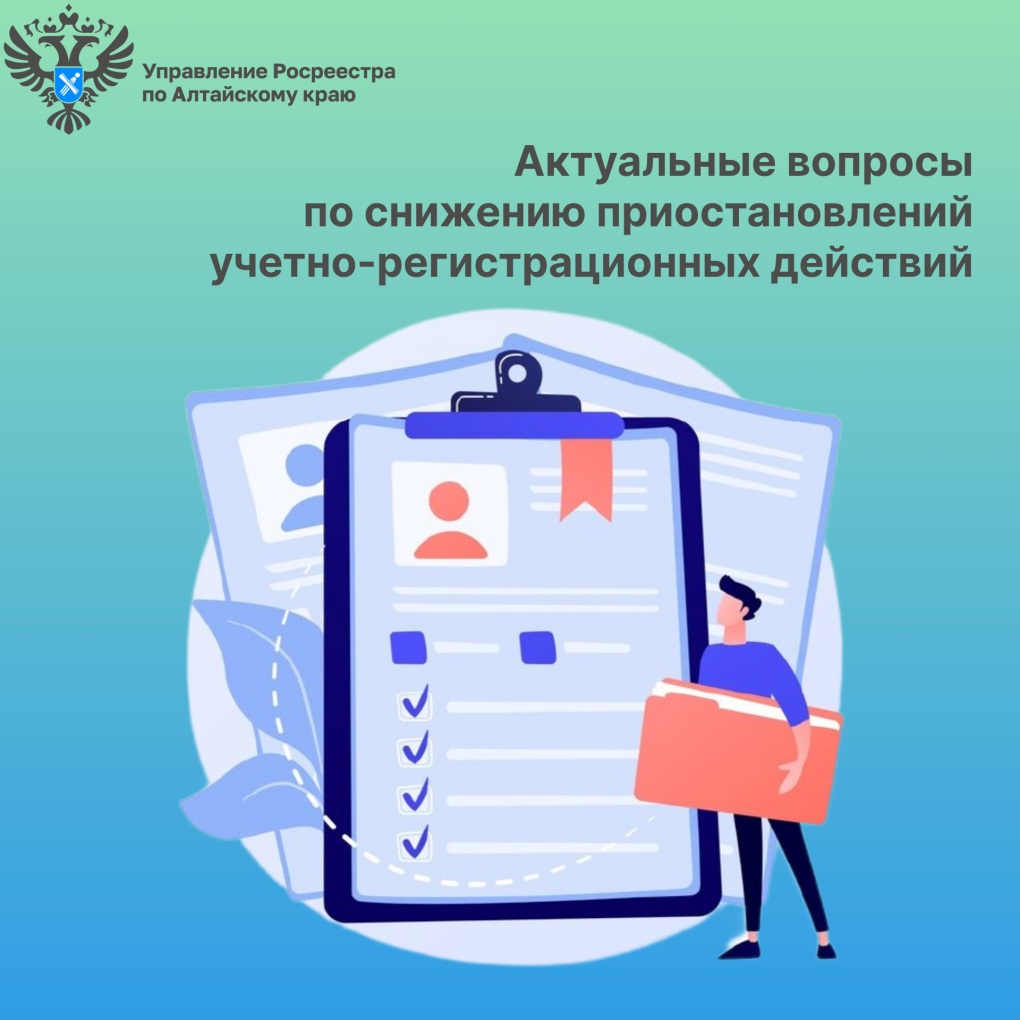 Об Управлении Росреестра по Алтайскому краю
Управление Федеральной службы государственной регистрации, кадастра и картографии по Алтайскому краю (Управление Росреестра по Алтайскому краю) является территориальным органом Федеральной службы государственной регистрации, кадастра и картографии (Росреестр), осуществляющим функции по государственной регистрации прав на недвижимое имущество и сделок с ним, по оказанию государственных услуг в сфере осуществления государственного кадастрового учета недвижимого имущества, землеустройства, государственного мониторинга земель, государственной кадастровой оценке, геодезии и картографии. Выполняет функции по организации единой системы государственного кадастрового учета и государственной регистрации прав на недвижимое имущество, инфраструктуры пространственных данных РФ. Ведомство осуществляет федеральный государственный надзор в области геодезии и картографии, государственный земельный надзор, государственный надзор за деятельностью саморегулируемых организаций кадастровых инженеров, оценщиков и арбитражных управляющих. Подведомственное учреждение Управления - филиал ППК «Роскадастра» по Алтайскому краю. Руководитель Управления, главный регистратор Алтайского края – Юрий Викторович Калашников.Контакты для СМИПресс-секретарь Управления Росреестра по Алтайскому краю
Бучнева Анжелика Анатольевна 8 (3852) 29 17 44, 509722press_rosreestr@mail.ru 656002, Барнаул, ул. Советская, д. 16Сайт Росреестра: www.rosreestr.gov.ru
Яндекс-Дзен: https://dzen.ru/id/6392ad9bbc8b8d2fd42961a7	ВКонтакте: https://vk.com/rosreestr_altaiskii_krai 
Телеграм-канал: https://web.telegram.org/k/#@rosreestr_altaiskii_kraiОдноклассники: https://ok.ru/rosreestr22alt.kraihttps://vk.com/video-46688657_456239105